        Пресс-релиз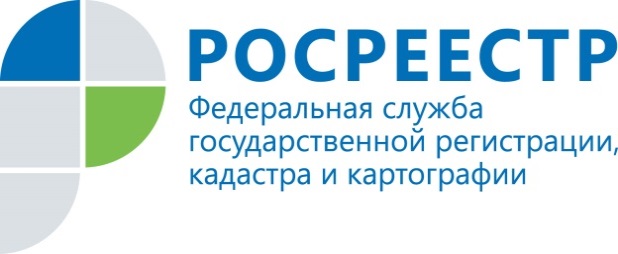 Росреестр Татарстана: «Дачную амнистию» продлилиПрезидент России Владимир Путин подписал закон о продлении «дачной амнистии». Она завершилась 1 марта 2019 года. Теперь амнистия действует до 1 марта 2021 года. Закон расширил ее действие. Документ опубликован на портале правовой информации. Во-первых, возобновляется действие упрощенного порядка постановки на кадастровый учет и регистрации прав на жилые и садовые дома, возведенные на садовых участках. Для оформления прав на такие дома необходимо представить  только технический план объекта недвижимости и, если в ЕГРН не зарегистрировано право заявителя на земельный участок, то правоустанавливающие документы на данный земельный участок. Также необходимо уплатить госпошлину в размере 350 рублей. Действовать такой порядок будет до 1 марта 2021 года. До указанной даты не требуется уведомление о планируемом строительстве и реконструкции и уведомление об окончании строительства. Во-вторых, для индивидуальных жилых домов, построенных на земельных участках, предназначенных для ИЖС и для ведения ЛПХ в границах населенных пунктов, продолжает действовать уведомительный порядок оформления документов. При этом Ада Зайдуллина обратила внимание на то, что данный закон предоставил возможность правообладателям земельных участков, которые начали строительство и реконструкцию жилого дома до 04.08.2018 года без разрешения на строительство, направить в Исполком уведомление о планируемом строительстве или реконструкции и тем самым узаконить самовольные постройки. Это необходимо сделать до 1.03.2021 года.Кроме того, продлевается срок бесплатного предоставления земельных участков членам СНТ и ОНТ. Согласно прежним нормам законодательства, получить земельный участок бесплатно в собственность члены СНТ или ОНТ могли только до 31 декабря 2020 года. Теперь этот срок продлен до 1 марта 2022 года. Справка: Всего за период  действия «дачной амнистии» Росреестром Татарстана зарегистрировано более 700 тысяч прав. Контакты для СМИПресс-служба Росреестра Татарстана+8 843 255 25 10